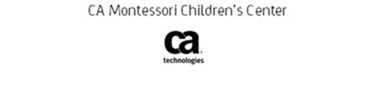 										January 28, 2015To Whom It May Concern;I write on behalf of CA Technologies and myself for the nomination of Claudine Campanelli for the Child Care Exchange Emerging Leaders Award. Ms. Campanelli has been with CA Technologies for seventeen years. She has been a role model and leader supporting the Montessori Children’s Center that is a benefit to the CA Technologies employees. As a teacher, manager and mentor she has provided guidance and stewardship to our five programs in North America and three additional programs abroad in Australia, England and India. Ms. Campanelli’s passion is evident with her work and she embodies her personal mission and the school’s mission and vision daily. As a doctoral student she is planning to research infant/toddler language acquisition within Montessori settings around the world. Her experience opening our programs in Australia and India provides her with a great foundation for this global research. The resume for Ms. Campanelli speaks for itself; however her work with various organizations that advocate for high quality education and care is abundant. School directors, owners and corporations seek her advice regarding everything from state licensing, QRIS, NAEYC accreditation to implementing full day, year round Montessori settings. Teacher and parent education is also important to her and she has presented at a number of conferences and universities, including the NAEYC annual conference in 2013. She has held many leadership positions including president of the Suffolk AEYC for four years. CA Technologies and I are honored to advocate for this nomination. If you have any questions regarding this recommendation please do not hesitate to contact me at 631 342 2568.Sincerely,Lisa MarsV.P Benefits, HRCA Technologies